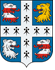  СОВЕТ ДЕПУТАТОВМУНИЦИПАЛЬНОГО ОБРАЗОВАНИЯ НИЗИНСКОЕ СЕЛЬСКОЕ ПОСЕЛЕНИЕМУНИЦИПАЛЬНОГО ОБРАЗОВАНИЯ ЛОМОНОСОВСКИЙ МУНИЦИПАЛЬНЫЙ РАЙОНЛЕНИНГРАДСКОЙ ОБЛАСТИ(третий созыв)РЕШЕНИЕот 08 июня  2023г.                                                                                                                    № 19О приме  в муниципальную собственностьнедвижимого имущества    В соответствии с ч. 1 ст. 14 Федерального закона от 06.10.2003г. № 131-ФЗ «Об общих принципах организации местного самоуправления в Российской Федерации», руководствуясь Уставом МО Низинское сельское поселение, письмом местной администрации от  01.06.2023 г. исх.№682-23, обращением  ООО «Глория» от 01.06.2023г., исх.№287/23,  Совет депутатов МО Низинское сельское поселение решил:1. Разрешить местной администрации МО Низинское сельское поселение в соответствии с действующим законодательством принять безвозмездно в муниципальную собственность муниципального образования Низинское сельское поселение  Ломоносовского муниципального района Ленинградской области от ООО «Глория» сооружение дорожного  транспорта – дорога автомобильная с кадастровым номером 47:14:0000000:41079, протяженностью 437 метров, расположенная  по адресу:  Ленинградская область, Ломоносовский район, Низинское сельское поселение, территория «Кузнецы-2», сооружение 1д.     2. Право муниципальной собственности на объект, указанный в п.1 настоящего Решения, возникает с момента государственной регистрации права на него в Управлении Федеральной службы государственной регистрации, кадастра и картографии по Ленинградской области.    3. Настоящее Решение вступает в силу после опубликования в печати (обнародования на Интернет-сайте МО Низинское сельское поселение).    4. Контроль исполнения настоящего Решения возложить на главу местной администрации МО Низинское сельское поселение.Глава муниципального образования Низинское сельское поселение                                                                     Н. А. Дергачева 